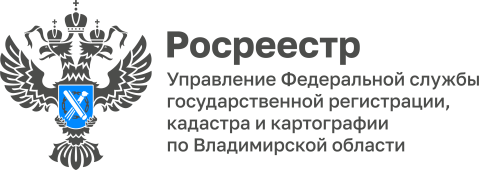 ПРЕСС-РЕЛИЗУправление Росреестра по Владимирской области информируетоб итогах проведения мероприятий в сфере федерального государственного земельного контроля (надзора)В первом полугодии 2023 года государственными инспекторами по использованию и охране земель обеспечивалось проведение мероприятий в сфере федерального государственного земельного контроля (надзора) посредством организации и проведения контрольных (надзорных) мероприятий.Государственными инспекторами Управления за 7 месяцев 2023 года было проведено:- 2000 консультирований по вопросам организации и осуществления федерального государственного земельного контроля (надзора);- 2500 консультирований по вопросам соблюдения обязательных требований и осуществления федерального государственного земельного контроля (надзора);- 1166 контрольных (надзорных) мероприятий без взаимодействия на площади 87,9  тыс. га, по результатам которых выявлено 1288 признаков нарушений, 74 - факта устранения ранее выявленных нарушений требований земельного законодательства;- 714 профилактических визитов в форме беседы с контролируемыми лицами о требованиях по соблюдению земельного законодательства.Также государственными инспекторами по использованию и охране земель осуществлялись аэрофотосъемочные работы с использованием беспилотного летательного аппарата в Суздальском, Камешковском и Собинском районах Владимирской области на площади порядка 530 га. Материал подготовлен Управлением Росреестра по Владимирской областиКонтакты для СМИУправление Росреестра по Владимирской областиг. Владимир, ул. Офицерская, д. 33-аОтдел организации, мониторинга и контроля(4922) 45-08-29(4922) 45-08-26